МИНИСТЕРСТВО ОБРАЗОВАНИЯ И НАУКИ ДОНЕЦКОЙ НАРОДНОЙ РЕСПУБЛИКИГОУ ВПО «Донецкий национальный университет»ДОНЕЦК – 2019КалендарьII МЕЖДУНАРОДНОГО ИНТЕГРАЦИОННОГОФОРУМА«Русский мир и Донбасс: от сотрудничествак  интеграции  образования, науки, инновацийи культуры»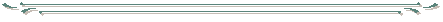 21 октября (понедельник)22 октября(вторник)Место проведения – Отель «Шахтер-Плаза» (г. Донецк, пр. Титова, 15)23 октября (среда)МЕЖДУНАРОДНАЯ НАУЧНО-ПРАКТИЧЕСКАЯ КОНФЕРЕНЦИЯ«Актуальные проблемы информационного противоборства в современном мире: вызовы и угрозы для России и Русского мира»Место проведения – Донецкий национальный университет 
(г. Донецк, пр. Гурова, 14)24 октября (четверг)IV Международная научная конференция«Донецкие чтения 2019: образование, наука, инновации, культураи вызовы современности»Место проведения – Донецкий национальный университет 
(г. Донецк, пр. Гурова, 14)25 октября (пятница)Подведение итогов работы международногоинтеграционного форумаМесто проведения – Донецкий национальный университет, главный корпус 
(г. Донецк, пр. Гурова, 14).22 октябряОткрытие форума;пленарное заседание;подиумные дискуссии23 октябряНаучно-практическая конференция «Актуальные проблемы информационного противоборства в современном мире: вызовы и угрозы для России и Русского мира»пленарное заседание;круглые столы;открытие военно-исторического центра24 октябряIV Международная научная конференция «Донецкие чтения 2019: образование, наука, инновации, культура и вызовы современности»:пленарное заседание;секционные заседания;круглые столы25 октябряподведение итогов работы II Международногоинтеграционного форумаII Международныйинтеграционный форум«Русский мир и Донбасс:от сотрудничества к интеграции образования,  науки, инноваций и культуры»22-25 октября 2019 года10.00 – 21.00Заезд и размещение участников форума.9.00 – 10.00Регистрация участников форума(холл 2-го этажа).10.00 – 12.00ТОРЖЕСТВЕННОЕ ОТКРЫТИЕ ФОРУМА(зал «Шахтер-Плаза», 3 этаж)Пленарное заседание форума на тему«Формирование и развитие единогонаучно-образовательного, культурного и информационного пространства Донбасса и России»12.00 – 12.45Кофе-брейкПОДИУМНЫЕ ДИСКУССИИ:ПОДИУМНЫЕ ДИСКУССИИ:12.45 – 14.15Подиумная дискуссия № 1:
«Наука и образование Донбасса: опыт развития в кризисной ситуации» (актовый зал «Шахтер-Плаза», 3 этаж).14.15 – 15.00Технический перерыв15.00– 16.30Подиумная дискуссия № 2:
«Пути и механизмы дальнейшей экономической интеграции Донбасса в современных условиях» (актовый зал «Шахтер-Плаза», 3 этаж).15.00 – 16.30Подиумная дискуссия № 3:
«Идеология, духовность и культура Русского мира как объединяющее начало многонационального Донбасса»(конференц-зал «Топаз» ГРК «Шахтер-Плаза»).17.00ФУРШЕТ (банкетный зал «Шахтер-Плаза).9.00 – 10.00Регистрация участников Конференции (холл 2-го этажа)9.00 – 09.45Открытие Военно-исторического центра10.00 – 13.00Пленарное заседание конференции(актовый зал, 2 этаж, главный корпус ДонНУ)КРУГЛЫЕ СТОЛЫ:КРУГЛЫЕ СТОЛЫ:14.00 – 15.30Круглый стол «Интеграционные связи в сфере взаимодействия Министерства информации Донецкой Народной Республики с органами государственной власти субъектов Российской Федерации, реализующих государственную информационную политику»(конференц-зал главного корпусаДонНУ)14.00 – 15.30Круглый стол «Двойные стандарты западных СМИ в освещении событий на Донбассе в 2014-2019 гг.» (ауд. факультета иностранных языковДонНУ)14.00 – 15.30Круглый стол «Историческая память в условиях современных информационных войн» (ауд. исторического факультета)14.00 – 15.30Круглый стол «Политическое просвещение и политическое образование в России и Новых независимых государствах» (ауд. исторического факультета ДонНУ)16.00 – 17.30Культурная программа9.00 – 10.00Регистрация участников конференции(холл второго этажа, главный корпус ДонНУ)10.00 – 12.00Пленарное заседание конференции(актовый зал, 2 этаж, главный корпус ДонНУ)13.00 – 16.00Секционные заседания13.00 – 16.00Секция 1: Механико-математические науки:1.1. Механика твердого тела (главный корпус ДонНУ, пр. Гурова, 14, ауд. 709).1.2. Механика деформируемых сред(главный корпус ДонНУ, пр. Гурова, 14, ауд. 603).1.3. Информационные системы управления (8 корпус ДонНУ, ул. Челюскинцев, 198а, ауд. 215).1.4. Математический анализ и дифференциальные уравнения(главный корпус ДонНУ, пр. Гурова, 14, ауд. 403).1.5. Прикладная математика, прикладная информатика и теория систем управления (главный корпус ДонНУ, пр. Гурова, 14, ауд. 406).1.6. Теория вероятностей и математическая статистика (главный корпус ДонНУ, пр. Гурова, 14, ауд. 503).13.00 – 16.00Секция 2: Физические и технические науки:2.1. Физика неравновесных процессов, метрология и экология(физико-технический факультет ДонНУ, пр. Театральный, 13, ауд. 264)2.2. Теоретическая физика и нанотехнологии (физико-технический институт, ул. Розы Люксембург, 72, конференц-зал).2.3. Радиофизика и инфокоммуникационные технологии (физико-технический факультет ДонНУ, пр. Театральный, 13, ауд. 208).2.4. Общая физика и дидактика физики (физико-технический факультет ДонНУ, пр. Театральный, 13, ауд. 130).2.5. Компьютерные технологии (физико-технический факультет ДонНУ, пр. Театральный, 13, ауд. 416).13.00 – 16.00Секция 3: Химические науки(химический факультет ДонНУ, ул. Щорса, 17 а):3.1. Аналитическая химия (ауд. 513).3.2. Биохимия и органическая химия (ауд. 614).3.3. Неорганическая химия (ауд. 313).3.4. Физическая химия (ауд. 407).13.00 – 16.00Секция 4: Биологические и медицинские науки:(биологический факультет ДонНУ, ул. Щорса, 46)4.1. Биофизика (ауд. 617).4.2. Ботаника и экология (ауд. 502).4.3. Зоология и экология (ауд. 317).4.4. Физиология растений (ауд. 217).4.5. Физиология человека и животных (ауд. 102, 110).13.00 – 16.00Секция 5: Философские науки:5.1. Философское осмысление социальной реальности (главный корпус ДонНУ, пр. Гурова, 14, ауд. 509).13.00 – 16.00Секция 6: Исторические и политологические науки:(исторический факультет ДонНУ, пр. Гурова, 14)6.1. Всемирная история (ауд. 55).6.2. Отечественная и региональная история (ауд. 18).6.3. Центр исторических и политических исследований (ауд. 36).6.4. История России и славянских народов (ауд. 32).6.5. Истореография, источниковедение, археология и методика преподава-ния истории (ауд. 22).6.6. Политология (ауд. 53).6.7. Международные отношения и внешняя политика (ауд. 38).13.00 – 16.00Секция 7: Филологические науки:– Иностранная филология (главный корпус ДонНУ, пр. Гурова, 14)7.1. Сопоставительное изучение языковых единиц и категорий (ауд. 1109, 1105).7.2. Германские и романские языки в синхронии и диахронии (ауд. 1106).7.3. Лингвокогнитивные и лингвокультурологичесие исследования (ауд. 909, 910).7.4. Зарубежная литература: модус, жанр, стиль (ауд. 1209).7.5. Лингводидактика и методика преподавания иностранных языков (ауд. 1009).– Языкознание, литературоведение, журналистика(филологический факультет ДонНУ, ул. Университетская, 24)7.6. Русский язык (ауд. 452).7.7. Общее языкознание и история языка(ауд. 337).7.8. История русской литературы и теория словесности (ауд. 338).7.9. Славянская филология и прикладная лингвистика (ауд. 227).7.10. Журналистика (ауд. 102).7.11. Проблемы обучения нормам русского литературного языка (ауд. 406).13.00 – 16.00Секция 8: Экономические науки:– Бизнес-аналитика и моделирование экономики(учетно-финансовый факультет ДонНУ, ул. Челюскинцев, 198 а)8.1. Экономическая кибернетика (ауд. 203).8.2. Моделирование экономики (ауд. 203 а).– Финансово-экономические и учетно-аналитические механиз-мы развития социально-экономических систем(учетно-финансовый факультет ДонНУ, ул. Челюскинцев, 198 а)8.3. Финансы и банковское дело (ауд. 317).8.4. Учет, анализ, аудит (ауд. 302).8.5. Экономическая теория (ауд. 308).8.6. Экономическая статистика (ауд. 310).– Актуальные научные исследования: экономика, управление, инновации(экономический факультет ДонНУ, ул. Челюскинцев, 186)8.7. Экономика предприятия (ауд. 403).8.8. Менеджмент (ауд. 409).8.9. Маркетинг (ауд. 106).8.10. Управление персоналом и экономика труда (ауд. 318).8.11. Математические методы в экономике (ауд. 303).8.12. Национальная и региональная экономика (ауд. 110).8.13. Международная экономика (ауд. 309).8.14. Международный бизнес (ауд. 410).13.00 – 16.00Секция 9: Юридические науки:(Юридический факультет ДонНУ, г. Донецк, пр. Ватутина, 1 а)9.1. Административное и финансовое право (ауд. 203).9.2. Конституционное и международное право (ауд. 212).9.3. Уголовное право и процесс (ауд. 119).9.4. Гражданское право и процесс (ауд. 306).9.5. Теория и история государства и права (ауд. 225).13.00 – 16.00Секция 10: Психолого-педагогические науки 10.1 Психология (филологический факультет ДонНУ, ул. Университетская, 24, уд. 335).10.2. Педагогика (факультет дополнительного и профессионального образования ДонНУ, ул. Щорса, 17, ауд. 203).10.3. Теория и методика обучения и воспитания (главный корпус ДонНУ, пр. Гурова, 14, ауд. 705).13.00 – 16.00Секция 11: Физическая культура и спорт (физико-технический факультет, пр. Театральный, 13, ауд. 301).13.00 – 16.00Секция 12: Культура и искусство:12.1. Дизайн и art-менеджмент(экономический факультет, ул. Челюскинцев, 189 в, ауд. 106).12.2. Мировая и отечественная культура (филологический факультет ДонНУ, ул. Университетская, 24, ауд. 204).13.00 – 16.00Секция 13: Вузовские библиотеки на современной этапе: сохранение традиций, развитие инноваций, проектирование будущего (физико-технический факультет, пр. Театральный, 13, ауд. 106 а).13.00 – 14.30Круглые столы13.00 – 14.30Круглый стол «Подготовка квалифицированных юридических кадров в России и Донецкой Народной Республике: проблемы и перспективы». (актовый зал юридического факультета ДонНУ)13.00 – 14.30Круглый стол «Гуманитарная регионалистика: Донецк как объект научного исследования» (актовый зал филологического факультета ДонНУ.)13.00 – 14.30Круглый стол «Есенин и художественная культура»(Есенинский центр ДонНУ, ул. Университетская, 24)16.30 – 18.00Культурная программа9.00 – 10.00Регистрация участников круглого стола(холл 3-го этажа)10.00 – 12.00Подведение итогов работы II Международного инновационного форума «Русский мир и Донбасс: от сотрудничества к интеграции образования, науки, инноваций и культуры».(конференц-зал, 3 этаж)